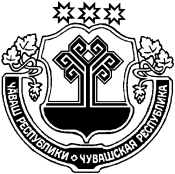 1. Утвердить прилагаемый график дежурств ответственных работников администрации Игорварского сельского поселения в праздничные дни новогодних каникул и Рождества Христова в период с 30 декабря 2018 г. по 8 января 2019 года. 2. Дежурство осуществляется с 9.00 до 15.00. Глава администрации Игорварского сельского поселения                                                 В.Н.СеменовПриложение к распоряжению администрации Игорварского сельского поселения№18 от 21.12.2018График дежурствответственных работников администрации Игорварского сельского поселения в праздничные дни новогодних каникул и Рождества Христова в период с 30 декабря 2018 г. по 8 января 2019 годаЧĂВАШ РЕСПУБЛИКИÇĔРПУ РАЙОНĚ  ЧУВАШСКАЯ РЕСПУБЛИКАЦИВИЛЬСКИЙ РАЙОН  ЙĔКĔРВАР ЯЛ ПОСЕЛЕНИЙĚН АДМИНИСТРАЦИЙЕХУШУ2018   раштав  21   18 №Йĕкĕрвар ялěАДМИНИСТРАЦИЯ ИГОРВАРСКОГО СЕЛЬСКОГО ПОСЕЛЕНИЯРАСПОРЯЖЕНИЕ21 декабря 2018    №18село ИгорварыДатаФ.И.О.(полностью)ДолжностьКонтактные телефоны (служебный, сотовый)30.12.2018Иванова И.П.Специалист-экспертСот.89196661604Раб. 65-7-2531.12.2018Григорьева В.Н.Специалист-экспертСот.89373737178Раб. 65-7-2501.01.2019Семенов В.Н.Глава Сот.89877393021Раб. 65-7-2502.01.2019Николаева В.В.Ведущий специалист-экспертСот.89196702190Раб. 65-7-2503.01.2019Иванова И.П.Специалист-экспертСот.89196661604Раб. 65-7-2504.01.2019Григорьева В.Н.Специалист-экспертСот.89373737178Раб. 65-7-2505.01.2019Семенов В.Н.Глава Сот.89877393021Раб. 65-7-2506.01.2019Николаева В.В.Ведущий специалист-экспертСот.89196702190Раб. 65-7-2507.01.2019Иванов С.Г.Работник по воинскому учетуСот.89196661604Раб. 65-7-2508.01.2019Семенов В.Н.ГлаваСот.89877393021Раб. 65-7-25